Уважаемые коллеги!В целях исключения отказов в предоставлении необходимой информации Управлением Федеральной налоговой службы по Камчатскому краю (далее – УФНС России по Камчатскому краю) на запросы исполнительных органов государственной власти Камчатского края, направляемые в рамках проведения проверок достоверности представленных сведений о доходах гражданами, претендующими на замещение должности государственной гражданской службы Камчатского края, государственными гражданскими служащими Камчатского края, их супругов и несовершеннолетних детей, Главным управлением Губернатора и Правительства Камчатского края по вопросам государственной службы, кадрам и наградам (далее – Главное управление) разработана форма запроса в УФНС России по Камчатскому краю. Рекомендуем использовать прилагаемую форму в дальнейшей работе.Обращаем внимание, что запрашивать в УФНС России по Камчатскому краю необходимые сведения следует отдельным запросом по каждому лицу, сведения в отношении которого проверяются. Форма запроса размещена в подразделе «Методические материалы» раздела «Противодействие коррупции» на странице Главного управления официального сайта исполнительных органов государственной власти Камчатского края в информационно-телекоммуникационной сети «Интернет». Исп. Андрей Юрьевич Турчанинов42-55-03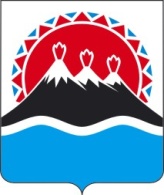 АППАРАТ ГУБЕРНАТОРА И ПРАВИТЕЛЬСТВА КАМЧАТСКОГО КРАЯГЛАВНОЕ УПРАВЛЕНИЕГУБЕРНАТОРА И ПРАВИТЕЛЬСТВАКАМЧАТСКОГО КРАЯПО ВОПРОСАМ ГОСУДАРСТВЕННОЙ СЛУЖБЫ, КАДРАМ И НАГРАДАМпл. Ленина, д. . Петропавловск-Камчатский, 683040,Тел., факс: 42-53-54, тел., факс: 42-06-46 Эл. почта: kadr@kamgov.ruРуководителям исполнительных органов государственной власти Камчатского краяО форме запроса в Управление Федеральной налоговой службы по Камчатскому краю Приложение:на 2 л. в 1 экз. Начальник Главного управления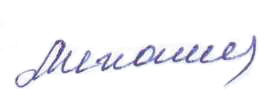 Е.В. Мехоношина